Об утверждении Перечня должностей муниципальной службы в администрации Цивильского муниципального округа Чувашской Республики, после увольнения с которых граждане не имеют права в_течение двух лет замещать на условиях трудового  договора должности или выполнять работы (оказывать услуги) в течение месяца стоимостью более ста тысяч рублей на условиях гражданско-правового договора в организациях, если отдельные функции муниципального (административного) управления данной организацией входили в должностные (служебные) обязанности муниципального служащего, без согласия комиссии по соблюдению требований к служебному поведению муниципальных служащих и урегулированию конфликта интересов"В соответствии с частью 1 статьи 12 Федерального закона от 25.12.2008 N 273-ФЗ "О противодействии коррупции", Указом Президента Российской Федерации от 21.07.2010 N 925 "О мерах по реализации отдельных положений Федерального закона "О противодействии коррупции", Законом Чувашской Республики от 05.10.2007 N 62 "О муниципальной службе в Чувашской Республике", решением Собрания депутатов Цивильского муниципального округа от 27.04.2023 №13-26 "Об утверждении реестра должностей муниципальной службы в Цивильском муниципальном округе Чувашской Республики", администрация Цивильского муниципального округа ПОСТАНОВЛЯЕТ:1. Утвердить прилагаемый  Перечень должностей муниципальной службы в администрации Цивильского муниципального округа Чувашской Республики, после увольнения с которых граждане не имеют права в течение двух лет замещать на условиях трудового договора должности или выполнять работы (оказывать услуги) в течение месяца стоимостью более ста тысяч рублей на условиях гражданско-правового договора в организациях, если отдельные функции муниципального (административного) управления данной организацией входили в должностные (служебные) обязанности муниципального служащего, без согласия комиссии по соблюдению требований к служебному поведению муниципальных служащих и урегулированию конфликта интересов.2.Признать утратившим силу постановление администрации Цивильского района от 07.11.2012 №835 «Об утверждении Перечня должностей муниципальной службы Цивильского района, при увольнении с которых муниципальный служащий в течение двух лет со дня увольнения с муниципальной службы обязан соблюдать ограничения, налагаемые при заключении им трудового или гражданско-правового договора».3. Настоящее постановление вступает в силу после его официального опубликования (обнародования).   Глава Цивильского муниципального округа	           А.В.ИвановУтвержден постановлением администрации Цивильского муниципального округа
от 26.05.2023 г. №677
Перечень
должностей муниципальной службы в администрации Цивильского муниципального округа Чувашской Республики, после увольнения с которых граждане не имеют права в течение двух лет замещать на условиях трудового договора должности или выполнять работы (оказывать услуги) в течение месяца стоимостью более ста тысяч рублей на условиях гражданско-правового договора в организациях, если отдельные функции муниципального (административного) управления данной организацией входили в должностные (служебные) обязанности муниципального служащего, без согласия комиссии по соблюдению требований к служебному поведению муниципальных служащих и урегулированию конфликта интересовЗаведующий секторомкадровой службы __________________ С.Ю.Беляев«26» мая 2023 г.Главный специалист – экспертсектора правового  обеспечения__________________ Д.Р.Варфоломеева«26» мая 2023 г.ЧĂВАШ РЕСПУБЛИКИ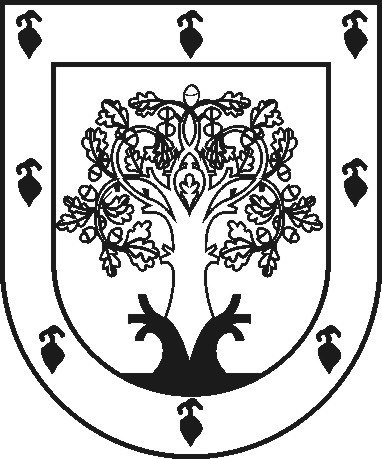 ЧУВАШСКАЯ РЕСПУБЛИКАÇĚРПӲМУНИЦИПАЛЛĂ ОКРУГĔНАДМИНИСТРАЦИЙĚЙЫШĂНУ2023ç. çу уйӑхĕн 26-мӗшӗ  № 677Çěрпÿ хулиАДМИНИСТРАЦИЯ ЦИВИЛЬСКОГО МУНИЦИПАЛЬНОГО ОКРУГАПОСТАНОВЛЕНИЕ26 мая 2023г. № 677город ЦивильскНаименование должностиНаименование должностиРегистрационный номер (код) <***>Перечень должностей в исполнительно-распорядительном органе местного самоуправления Цивильского муниципального округа Чувашской РеспубликиПеречень должностей в исполнительно-распорядительном органе местного самоуправления Цивильского муниципального округа Чувашской РеспубликиПеречень должностей в исполнительно-распорядительном органе местного самоуправления Цивильского муниципального округа Чувашской Республики1. Должности руководителей1. Должности руководителей1. Должности руководителейВысшая группа должностейВысшая группа должностейВысшая группа должностейПервый заместитель главы администрации Цивильского муниципального округаПервый заместитель главы администрации Цивильского муниципального округа1-1-1-03Главная группа должностейГлавная группа должностейГлавная группа должностейЗаместитель главы администрации Цивильского муниципального округаЗаместитель главы администрации Цивильского муниципального округа1-1-2-01Управляющий делами администрации Цивильского муниципального округаУправляющий делами администрации Цивильского муниципального округа1-1-2-02Ведущая группа должностейВедущая группа должностейВедущая группа должностейНачальник управления администрации Цивильского муниципального округа1-1-3-011-1-3-01Начальник территориального отдела администрации Цивильского муниципального округа1-1-3-021-1-3-02Начальник отдела администрации Цивильского муниципального округа1-1-3-031-1-3-03Заместитель начальника управления администрации Цивильского муниципального округа1-1-3-041-1-3-04Заведующий территориальным сектором администрации Цивильского муниципального округа1-1-3-061-1-3-062. Должности специалистов2. Должности специалистов2. Должности специалистовГлавная группа должностейГлавная группа должностейГлавная группа должностейНачальник отдела в управлении администрации Цивильского муниципального округа1-2-2-011-2-2-01Ведущая группа должностейВедущая группа должностейВедущая группа должностейСоветник главы администрации муниципального округа по работе с молодежью1-2-3-011-2-3-01Заместитель начальника отдела администрации Цивильского муниципального округа1-2-3-021-2-3-02Старшая группа должностейСтаршая группа должностейСтаршая группа должностейЗаведующий сектором1-2-4-011-2-4-01Пресс-секретарь главы администрации муниципального округа1-2-4-021-2-4-02Главный специалист-эксперт1-2-4-031-2-4-03Младшая группа должностейМладшая группа должностейМладшая группа должностейВедущий специалист-эксперт1-2-5-011-2-5-01Специалист-эксперт1-2-5-021-2-5-023. Должности обеспечивающих специалистов3. Должности обеспечивающих специалистов3. Должности обеспечивающих специалистовСтаршая группа должностейСтаршая группа должностейСтаршая группа должностейСтарший специалист 1 разрядаСтарший специалист 1 разряда1-3-4-01Старший специалист 2 разрядаСтарший специалист 2 разряда1-3-4-02Старший специалист 3 разрядаСтарший специалист 3 разряда1-3-4-03Младшая группа должностейМладшая группа должностейМладшая группа должностейСпециалист 1 разрядаСпециалист 1 разряда1-3-5-01Специалист 2 разрядаСпециалист 2 разряда1-3-5-02Специалист 3 разрядаСпециалист 3 разряда1-3-5-03